FOR EMPLOYERSSearch the Weather campaign contentUse this content in internal communications in conjunction with other Search the Weather campaign assets to drive awareness and utilization of the 98point6 benefit.InstructionsCopy and paste the below content that works best for the way you want your employees to receive the information. Customize the highlighted content with eligibility or pricing information specific to your population.Email: Designed for email or intranet Newsletter: Ready for your employee newsletter or a brief intranet reminderText: Great for an employee text message, intranet banner or your digital screenPrimary careEmailUse the following copy to send an email to your employee population. This can be positioned as a general email message or personalized to come from a member of your leadership team. Subject line: Option 1: Busque el clima, no sus síntomasOption 2: Evite el autodiagnóstico del motor de búsqueda. Obtenga atención real a peticiónOption 3: Sin necesidad de utilizar la barra de búsqueda, obtenga respuestas sanitarias a través de textoEquipo:Cuando surge una pregunta o problema de salud, usar un motor de búsqueda para obtener respuestas instantáneas puede ser tentador, pero no obtendrá respuestas confiables o el tratamiento que puede necesitar. Afortunadamente, puede obtener diagnóstico y tratamiento para más de 600 afecciones frecuentes, así como respuestas a sus preguntas de salud cómodamente a través de un mensaje de texto gracias a su beneficio de 98point6. 98point6 le proporciona acceso a petición a un equipo de atención, incluidos médicos certificados por la junta, a través de mensajes seguros en la aplicación en su dispositivo móvil. Así tendrá acceso a atención y un equipo de atención confiable las 24 horas del día, los 7 días de la semana, desde cualquier lugar: entre reunión y reunión, mientras hace la cena e incluso en mitad de la noche.Su equipo de atención de 98point6 puede:Diagnosticar y tratar una serie de afecciones, incluidas enfermedades de las vías respiratorias superiores, picor o dolor de garganta, problemas gastrointestinales e infecciones urinarias Responder a cualquier pregunta médica que tenga (no hay preguntas insignificantes)Describir las opciones de atenciónSolicitar cualquier receta o análisis de laboratorio necesariosLas visitas con un equipo de atención de 98point6, incluidos los médicos certificados por la junta, están disponibles para empleados y dependientes mayores de 1 año por $5 o menos por visita.Lo invitamos a que dedique unos minutos hoy mismo para descargar la aplicación 98point6 y registrarse para que sea fácil acceder y utilizarla cuando la necesite. Las instrucciones sobre cómo usted y sus dependientes mayores de 18 años pueden descargar la aplicación y crear una cuenta están disponibles en 98point6.com/members. Puede empezar a gestionar visitas para sus dependientes de 1 a 17 años una vez que configure su cuenta. ¡Esperamos que aproveche este beneficio hoy!Descargue la aplicación 98point6 y regístrese en menos de 90 segundos. TITLE OF LEADER/EXECUTIVE CHAMPIONSIGNATURE OF LEADER/EXECUTIVE CHAMPIONNewsletter Use the following content for promotion in an upcoming newsletter or intranet post.Headlines: Option 1: Busque el clima, no sus síntomasOption 2: Evite el autodiagnóstico del motor de búsqueda. Obtenga atención real a peticiónOption 3: Sin necesidad de utilizar la barra de búsqueda, obtenga respuestas sanitarias a través de textoCuando surge una pregunta o problema de salud, usar un motor de búsqueda para obtener respuestas instantáneas puede ser tentador, pero no obtendrá respuestas confiables o el tratamiento que puede necesitar. Con su beneficio de 98point6, puede obtener un diagnóstico y un plan de tratamiento de un equipo de atención, incluidos médicos certificados por la junta, sin siquiera levantarse del sofá.Puede iniciar una visita para cualquier cosa, incluidos:Diagnóstico y tratamiento de más de 600 afecciones frecuentes (gripe, infecciones urinarias, afecciones gastrointestinales)Recetas y pedidos de laboratorioRespuestas a sus preguntas sobre saludAsesoramiento en atención preventiva, que incluye pruebas de laboratorio y de detección de cáncer, vacunas y másDescargue su aplicación gratuita y cree su perfil en menos de 5 minutos para que pueda iniciar una visita cuando la necesite. Las visitas para usted y sus dependientes mayores de 1 año cuestan $0 por visita.Descargue la aplicación 98point6 y regístrese en menos de 90 segundos. Descubra más en 98point6.com/members. Text/SMSUse the following copy to send a text message to your employees. At 160 characters, this content would also serve well on Slack or your internal communications app feed.Omita el autodiagnóstico del motor de búsqueda. Usted tiene acceso a atención médica por mensaje de texto las 24 horas del día, los 7 días de la semana, con 98point6 como parte de sus beneficios. Descargue hoy: https://98point6.onelink.me/nn3X/u08ugauw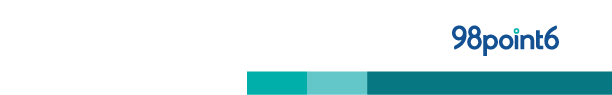 